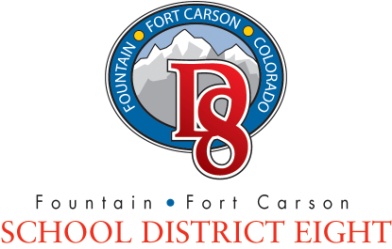 Field Trip Permission & Waiver FormSchool:       Mountainside Elementary School      Location:  Mountainside Elementary School and Skate CityDate:  September 7, 2011		Time:  2:25 PM		Return Time:  6:30 PMCost:  $1.00	   All fees are due to the office no later than:  September 1, 2011  (cash only, no checks)Special Notes/Requirements:  Parents must be attending the Curriculum Night for students to be allowed to attend the Skate City party.  Return bottom portion to school office with all required feesPermission & Waiver FormMy student, __________________________________, has permission to attend the Mountainside Elementary Field Trip to Skate City with transportation provided by Skate City.  I hereby assume all of the risks of his/her participating in this activity.  I acknowledge that this activity may involve physical exertion and I hereby consent to have my child receive medical treatment which may be deemed advisable in the event of injury, accident and/or illness.Before the Skate City departure my child will be:    staying at school to watch a movie		 	  returning to the school at 3:15 to load the busStudent Name:   ____________________________________________	Age:	____________Parent/Guardian Printed Name:   __________________________________________________Parent/Guardian Signature:  ___________________________________	Date:	____________Emergency Contact InformationName:  __________________________  Phone Number:  _____________ Relationship: ________________Important Medical information (e.g. Allergies): ___________________________________________________Updated:  8/31/2011